MATEMÁTICA       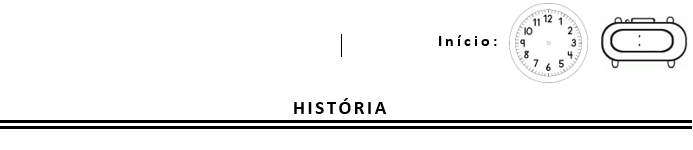 ATIVIDADE ONLINE.FAREMOS A ANÁLISE DAS TABELAS DE CADA EQUIPE.PARA ISSO CADA ALUNO PRECISA ESTAR COM A SUA TABELA PREENCHIDA DA AULA ANTERIOR.HOJE DAREMOS NOME PARA CADA EQUIPE.JUNTO COM A SUA EQUIPE CADA UM TERÁ QUE FAZER O DESENHO DO RESULTADO DA SUA EQUIPE NO ÁBACO.NESSA FOLHA PRECISA TER O NOME DA SUA EQUIPE E O VALOR DO SOMA DE TODAS AS JOGADAS.NOME DA EQUIPE:__________________________________________________________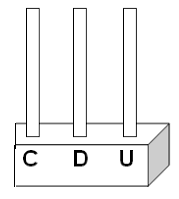 